ПРОЕКТ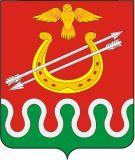 КРАСНОЯРСКИЙ КРАЙБОГОТОЛЬСКИЙ РАЙОННЫЙ СОВЕТ ДЕПУТАТОВГ.БОГОТОЛРЕШЕНИЕ« _____ » ________ 2021 года						№ __________О ВНЕСЕНИИ ИЗМЕНЕНИЙ И ДОПОЛНЕНИЙ В РЕШЕНИЕ БОГОТОЛЬСКОГО РАЙОННОГО СОВЕТА ДЕПУТАТОВ ОТ 21.02.2013 № 26-168 «ОБ УТВЕРЖДЕНИИ ПОРЯДКА ПРОВЕДЕНИЯ КОНКУРСА НА ЗАМЕЩЕНИЕ ДОЛЖНОСТИ МУНИЦИПАЛЬНОЙ СЛУЖБЫ И ФОРМИРОВАНИЯ КОНКУРСНОЙ КОМИССИИ»В соответствии со статьей 17 Федерального закона от 02.03.2007 № 25-ФЗ «О муниципальной службе в Российской Федерации», на основании заключениястатьи 21 Устава Боготолького района Красноярского края, Боготольский районный Совет депутатов РЕШИЛ:1. В приложение к Решению Боготольского районного Совета депутатов от 21.02.2013 № 26-168 «Об утверждении Порядка проведения конкурса на замещение должности муниципальной службы и формирования конкурсной комиссии» (далее – Порядок) внести следующие изменения и дополнения:1.1. Подпункт «е)» пункта 10 раздела 3 Порядка после слов «Копию трудовой книжки» дополнить словами «(при наличии) и (или) сведения о трудовой деятельности, предусмотренные статьей 66.1. Трудового кодекса Российской Федерации».1.2. Абзац первый пункта 14 Порядка после слов «Несвоевременное представление документов» дополнить словами «, предусмотренных подпунктами «а» - «л» пункта 10 раздела 3 настоящего Порядка». 1.3. В пункте 27 раздела 5 Положения слова «депутатов представительных органов местного самоуправления данного муниципального образования» заменить словами «депутатов Боготольского районного Совета депутатов».1.4. Пункты 32, 35 раздела 5 исключить.2. Контроль за исполнением Решения возложить на постоянную комиссию по законодательству и местному самоуправлению (Председатель – Петрова Н.Б.).3. Опубликовать настоящее Решение в периодическом печатном издании «Официальный вестник Боготольского района» и разместить на официальном сайте Боготольского района в сети Интернет www.bogotol-r.ru4. Решение вступает в силу со дня, следующего за днем его официального опубликования.Председатель Боготольского 				Исполняющий полномочия районного Совета депутатов				главы Боготольского района____________В.О. Усков				_________Н.В. Бакуневич